ESCA Rules & Constitution Review 2019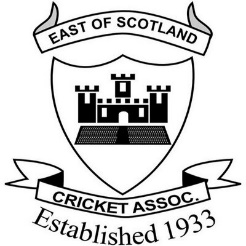 Summary of Changes Rev 0b – 8th April 2019RULESCONSTITUTIONClause/Section ChangePrevious WordingNew WordingContents-Appendix F - Experimental Rules addedGeneral HeaderApril 2018April 20197.1Except as provided for by rule 8.6 and juniors as covered by rule 8.3, no player may play East League cricket if they have played a competitive game for any other club in the United Kingdom (UK) that season without first obtaining the permission to do so from the Competitions Committee. Such permission will only be given provided the request is received by the end of July and where the player’s previous club has confirmed that it has no objection to the change of club.Except as provided for by rule 8.6 and juniors as covered by rule 8.3, no player may play East League cricket if they have played a competitive game for any other club in the United Kingdom (UK) that season without first obtaining the permission to do so from the Competitions Committee. Such permission is unlikely to be given unless the request is received by 31 July and where the player’s previous club has confirmed that it has no objection to the change of club.11.3Where the weather conditions indicate that the full number of overs may not be completed, the umpires have the power, to reduce the number of overs to be played by multiples of 5 overs per side.Where the weather conditions indicate that the full number of overs may not be completed, the umpires have the power, before the call of ‘Play’, to reduce the number of overs to be played by multiples of 5 overs per side.11.3If, shortly after the start, there is a significant interruption, sufficient that it becomes unlikely the game can be completed, the match may, with the agreement of both captains or in Championship matches the ESCOA appointed Umpire(s), be restarted. Everything occurring before the interruption will be deemed not to have happened, including the toss.If, shortly after the start or toss, there is a significant interruption, sufficient that it becomes unlikely the game can be completed, the match may, with the agreement of both captains or in Championship matches the ESCOA appointed Umpire(s), be restarted. Everything occurring before the interruption will be deemed not to have happened, including the toss.15.1The home team in any East League match is responsible for completing the online summary (or full return) by the end of the day following the match and the full return by the end of the Tuesday following the match, including when a match is cancelled or abandoned. In the event of a failure to comply, the Competitions Committee will deduct 5 points for each and every offence from the total pointe earned during the season.The home team in any East League match is responsible for completing the online summary (or full return) by the end of the day following the match and the full return by the end of the Tuesday following the match, including when a match is cancelled or abandoned. In the event of a failure to comply, the Competitions Committee will deduct 5 points for each and every offence from the total points earned during the season.C5 b)Two semi-circles shall be drawn on the field of play. The semi-circles shall have as their centre the middle stump at either end of the pitch. The radius of each of the semicircles shall be 30 yards (27.43 metres). The semi-circles shall be linked by two straight lines parallel to the pitch. This fielding restriction area shall be marked by a continuous painted white line or white dots at 5 yard (4.57 metres) intervals, covered by circular white plastic or rubber (but not metal) discs 7 inches (18 cm) in diameter.  At the instant of delivery, no more than 5 fielders shall be permitted outside this fielding restriction area.Two semi-circles shall be drawn on the field of play. The semi-circles shall have as their centre the middle stump at either end of the pitch. The radius of each of the semicircles shall be 30 yards (27.43 metres). The semi-circles shall be linked by two straight lines parallel to the pitch. This fielding restriction area shall be marked by a continuous painted white line or white dots at 5 yard (4.57 metres) intervals, covered by circular white plastic or rubber (but not metal) discs 7 inches (18 cm) in diameter.  At the instant of delivery, no more than 5 fielders shall be permitted outside this fielding restriction area. In the event of infringement, the striker’s end umpire shall call and signal ‘No Ball’.C7 a)Appointed umpires are each entitled to a match fee of £35. Each team pays £35 to one umpire. Umpires should be paid no later than the interval.Appointed umpires are each entitled to a match fee of £35. Each team pays £35 to one umpire. In matches where only one appointed umpire is available, that umpire shall be paid £52.50 i.e. £26.25 from each team.  The clubs shall pay Umpires in cash or electronic fund transfer.  Payment by cheque shall not be permitted.  The means of payment shall be confirmed at the toss and where umpires are to be paid in cash, they should be paid no later than the interval.17 & C7-Move rule C7 a) regarding umpire payments into main rules, creating new rule 17.11.  Renumber C7 b) and C7 c) to a) and b) respectively. Appendix C3-New Appendix C3 – a flowchart to assist in process and explanation for umpires when a match is/may be rain affected.Appendix D-Appendix rules renumberedAppendix D – 1 d)Application must be made prior to the ESCA AGM in the year preceding the season in which the dual registration is to be in force.Application should be made at least 7 days before the first match of the East League Season (in line with registrations rule 8.1) in which the dual registration is to be in force.  In exceptional circumstances, the ESCA General Committee shall have the right to review and approve applications made during the season.Appendix E2) An agreement to finish at 7pm, with an option to run to 7.30pm by agreement of both captains if a completed game is probable within the following half an hour with all outcomes still possible.   If the game is almost certain to finish with a particular result, the game should finish at 7pm and ESCA calculator used for result to stand.5) That any formal drinks break be waived.Items 2) and 5) removed and remaining items renumbered Appendix F-Experimental rules within appendix F to be removed, excepting rain affected games (rule 5) and other amendments (rule 6).  New rules for 2019 will be applied to division 3 only.  See new appendix F.10.1All East League Championship matches shall, unless otherwise agreed by both clubs or where the Committee consider it appropriate and reasonable, commence at 12 noon – see Appendix C.Matches in all other divisions shall commence at 1.00 pm, 50 over matches starting at 1pm should be finished by 8.10pm; and 40 over matches by 6.50pm.Replace existing rule 10.1 with:All East League Championship matches shall, unless otherwise agreed by both clubs or where the Committee consider it appropriate and reasonable, commence at 12 noon – see Appendix C.  Matches in all other divisions shall commence at 1.00 pm.  Matches shall be concluded by a pre-determined time as follows: 	a) 12 noon start, 50 overs, the first innings should be concluded no later than 3.20pm and full game concluded by 7.10pm.  This is based on 3 hours 20 minutes per innings (average 4 minutes per over) and a maximum 30 minute interval.  	b) 1.00pm start, 45 overs, the first innings should be concluded no later than 4.00pm and full game concluded by 7.30pm.  This is based on 3 hours per innings (average 4 minutes per over) and a maximum 30 minute interval.  	c) 1.00pm start, 40 overs, the first innings should be concluded no later than 3.40pm and full game concluded by 6.50pm.  This is based on 2 hours 40 minutes per innings (average 4 minutes per over) and a maximum 30 minute interval.  These times include allowances for the fall of wickets, but not for delays due to injury or other exceptional circumstances.The option to extend by 30 minutes by agreement of both captains is available if a completed game is probable within the following half an hour with both outcomes still possible.  Failure to agree will revert the end time previously defined.  If the match is not concluded by this time the ELC calculation method should be used to determine the result.  In games without neutral umpires, teams should use the fairplay score to indicate where a team has failed to meet the timings set out as above.  Unless there are mitigating circumstances, the fairplay should be marked a point lower than would have otherwise been awarded.This rule does not overrule ESCA rules 14.1 and 14.2, with the Competitions Committee retaining the power to deduct points as deemed appropriate for non-compliance with the Rules of the League.  This includes the ability to review the outcome of games that have been decided by ELC method and applying sanctions for misuse including award of games and/or point deductions.11.4-Previous experimental rule from Appendix F added into main rules as new rule 11.4:11.4 Except under exceptional circumstances (conditions that would be deemed detrimental to the health and safety of a player(s)), no breaks in play in either innings shall be allowed for the purpose of a ‘drinks break’.  The home team shall ensure that water is available for consumption by both teams, for players to help themselves, however consumption should not cause any delay or interruption to the game.14.1A 50 over innings should be bowled within 3 hours and 20 minutes, a 45 over innings bowled within 3 hours and a 40 over innings within 2 hours 40 minutes. These times include allowances for the fall of wickets, and drinks intervals, but not for delays due to injury or other exceptional circumstances.Remove 14.1.  14.2, 14.3 and 14.4 renumbered to suit.  Note that 10.1 would replace the need for this rule and is not relevant to ‘Forfeiture of Points’.Clause/Section ChangePrevious WordingNew Wording12.1 & 12.2 (incl sub-clauses)Disciplinary Sub-Committee 12.1The Disciplinary sub-committee shall be formed from members of the General Committee, the Competitions sub-committee or anyone nominated by the President or Competitions sub Committee Convener, for each disciplinary hearing. It will be chaired by the President or anyone else nominated as aforesaid and shall have a minimum of three members. The Disciplinary sub-committee will consider all issues which have been raised in relation to the conduct of players, officials and/or clubs, including breaches of the Cricket Scotland Code of Conduct for Players and Team Officials. The Disciplinary sub Committee will issue their decision in writing to all parties involved and shall set out reasons for their decision and any penalty that might be imposed. 12.1.1 Any appeal against a decision of the Disciplinary sub Committee must be received by the ESCA Hon Secretary within seven days of notification of the decision. Notification will be deemed to have taken place the day after the Hon Secretary has issued the decision. The appeal must detail the grounds of appeal with specific reference to the decision and include a £50 deposit, which will be returned to the appellant if the appeal is successful.Appeals sub Committee 12.2The Appeals sub-committee shall be formed from the General Committee, who have not been involved in the decision being appealed, or anyone nominated by the President, to consider appeals arising from action taken by the Competitions sub-committee or the Disciplinary sub-committee. The Appeals sub Committee will be chaired by a person nominated by the President and shall have a minimum of three members. Appeals against decisions of the Appeals Sub Committee 12.2.1There shall be no appeal against a decision of the Appeals sub Committee except as provided for in Paragraph 3.1 of this Constitution.Disciplinary sub Committee.12.1 The General Committee shall appoint a Disciplinary sub Committee of three people for the purposes of dealing with the process and procedures to deal with disciplinary matters arising from time to time. The Chair of the sub Committee will be a member of the General Committee.Their remit will include:-Appointing appropriate persons to serve panels to consider disciplinary matters – in writing or in hearingsAppointing a disciplinary officer and a deputy to deal with the administration of complaints and hearingsSet out the process for dealing and complaint receivedSetting out the process for dealing with any appeals against disciplinary decisions.The process will be set out in Appendix to the constitution12.1.1 Any appeal against a decision of the Disciplinary sub Committee must be received by the ESCA Hon Secretary within seven days of notification of the decision. Notification will be deemed to have taken place the day after the Disciplinary Officer has issued the decision. The appeal must detail the grounds of appeal with specific reference to the decision and include a £50 deposit, which will be returned to the appellant if the appeal is successful.Appeals sub Committee 12.2 The Appeals sub-committee shall be appointed by the Disciplinary sub-committee. The Appeals sub-committee shall be appointed by the Disciplinary sub-committee and shall consist of three members, one of whom shall be the chair. Appeals against decisions of the Appeals Sub Committee 12.2.1There shall be no appeal against a decision of the Appeals sub Committee except as provided for in Paragraph 3.1 of this Constitution.Appendix A-Appendix A - added